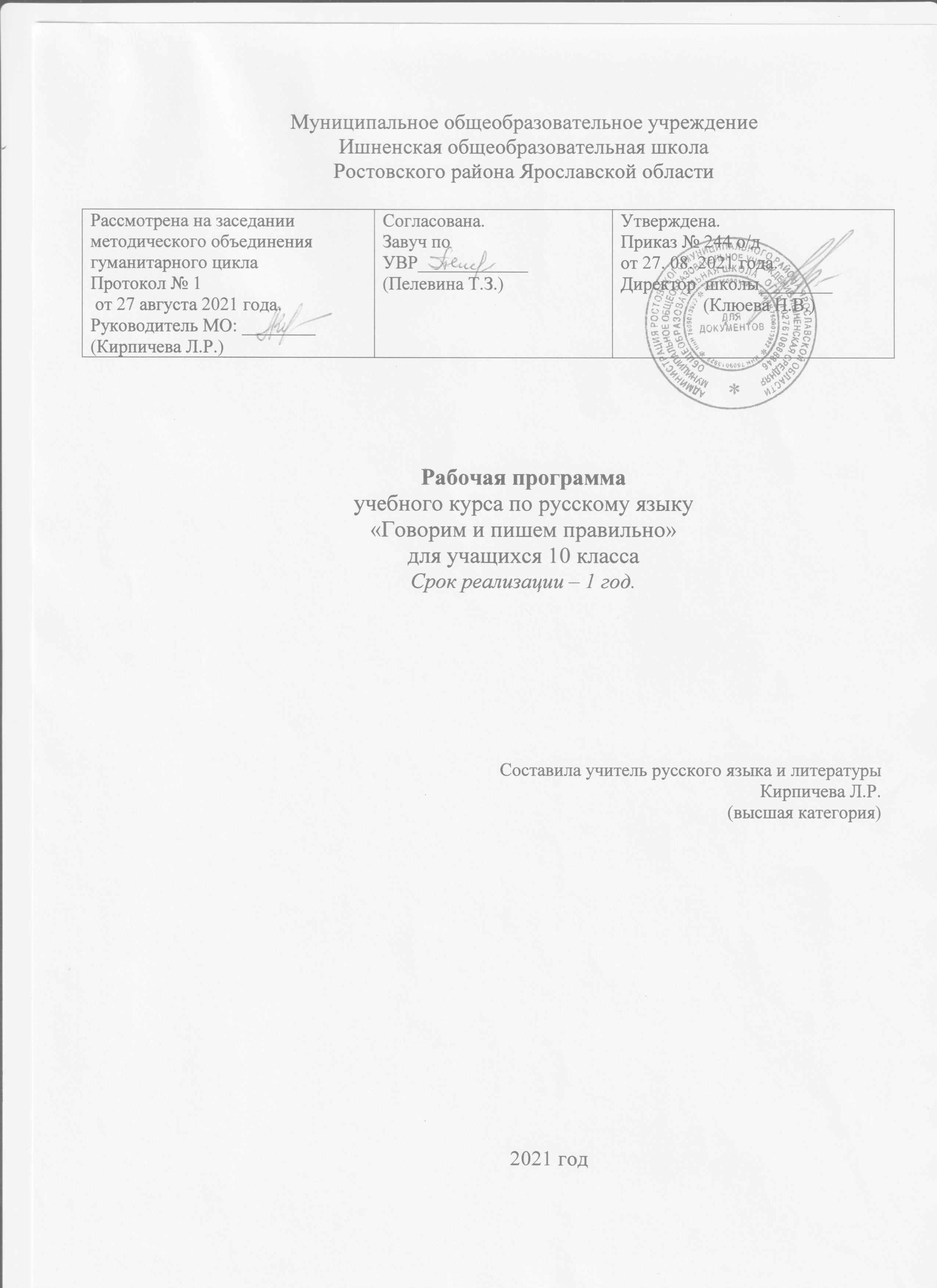 Пояснительная записка        Данный элективный курс предназначен для учащихся 10 класса и рассчитан на 68 часов.   Обучение родному языку в школе рассматривается современной методикой не просто как процесс овладения определенной суммой знаний о русском языке и системой соответствующих  умений и навыков, а как процесс  речевого, речемыслительного, духовного   развития школьника. Владение русским языком, умение общаться, добиваться успеха в процессе коммуникации являются теми характеристиками личности, которые во многом определяют достижения выпускника школы практически во всех областях жизни, способствуют его социальной адаптации к изменяющимся условиям современного мира.  Как средство познания действительности русский язык обеспечивает развитие интеллектуальных и творческих способностей старшеклассника, развивает его абстрактное мышление, память и воображение, формирует навыки самостоятельной учебной деятельности, самообразования и самореализации личности. Будучи формой хранения и усвоения различных знаний, русский язык неразрывно связан со всеми школьными предметами и влияет на качество их усвоения, а в перспективе способствует овладению будущей профессией.      По сравнению с   обязательным минимумом  содержания среднего (полного) общего образования    данная рабочая программа содержит ряд принципиальных новшеств, определяющих концептуальную новизну курса русского языка в 10 классе. К таким новшествам относятся: 1) изменение концепции преподавания (приоритеты, подходы); 2) значительное обновление содержания образования (расширение тем)        Исходными  нормативными документами для составления рабочей программы по русскому языку в 10- м классе явились следующие:•Закона «Об образовании в Российской Федерации» от 29.12.2012 г. № 273-ФЗ (ред. От02.07.2021);•ФГОС ООО (утвержден приказом Министерства образования и науки Российской Федерации от 17.12.2010 № 1897, изм. От: 29 декабря 2014 г., 31 декабря 2015 г.; 11декабря 2020 г);•Концепции развития литературного  образования в Российской Федерации (утверждена распоряжением Правительства Российской Федерации от 24 декабря 2013года N 2506-р с изменениями с изменениями на 8 октября 2020 года). (для учителей русского языка и литературы)•ООП ООО МОУ Ишненская СОШ (утв. Приказом директора № 15а д/о от 15.01.21 г); •Учебного плана  МОУ Ишненская СОШ (утв. Приказом директора № 247 о/д  от 30.08. 2021 г);•Календарного учебного графика МОУ Ишненская СОШ (утв. Приказом № 248 о/д от 30.08.2021)•Положения о рабочей программе по ФГО ООО (утв. Приказом директора № 85 от 31.08.20 г);•Методического письма ГОАУ ИРО «О преподавании предмета «Русский язык» в образовательных организациях Ярославской области в 2021/2022 уч. г.»        Концептуальная новизна курса русского языка в 10-11 классах состоит в том, что  на базовом уровне обучения русскому языку решаются проблемы, связанные с формированием общей культуры, с развивающими и воспитательными задачами образования, с задачами социализации личности.  Предлагаемая рабочая программа  обеспечивает в процессе изучения русского языка  формирование и  совершенствование  общеучебных умений и навыков, базирующихся на видах речевой деятельности и предполагающих  развитие речемыслительных способностей: коммуникативных  (владение всеми видами речевой деятельности и основами культуры устной и письменной речи, базовыми умениями и навыками использования языка в жизненно важных для учащихся сферах и ситуациях общения), интеллектуальных (сравнение и сопоставление, соотнесение, синтез, обобщение, абстрагирование, оценивание и классификация), информационных (умение осуществлять библиографический поиск, извлекать информацию из различных источников, умение работать с текстом), организационных (умение формулировать цель деятельности, планировать ее, осуществлять самоконтроль, самооценку, самокоррекцию) и создаёт условия  для развития  общекультурного уровня  старшеклассника, способного к продолжению обучения в образовательных учреждениях высшей школы.       Важной особенностью предлагаемой   программы является принципиальная новизна подходов к реализации преподавания русского языка в 10 классе. На первый план выдвигается компетентностный подход, на основе которого структурировано содержание данной рабочей программы, направленное на развитие и совершенствование коммуникативной, языковой, лингвистической (языковедческой) и культуроведческой компетенций.Коммуникативная компетенция – овладение всеми видами речевой деятельности и основами культуры устной и письменной речи, умениями и навыками использования языка в различных сферах и ситуациях общения, соответствующих опыту, интересам, психологическим особенностям учащихся старшей школы.Языковая и лингвистическая (языковедческая) компетенции – систематизация знаний о языке как знаковой системе и общественном явлении, его устройстве, развитии и функционировании; общих сведений о лингвистике как науке; овладение основными нормами русского литературного языка, обогащение словарного запаса и грамматического строя речи учащихся; совершенствование способности к анализу и оценке языковых явлений и фактов, умения пользоваться различными лингвистическими словарями.Культуроведческая компетенция – осознание языка как формы выражения национальной культуры, взаимосвязи языка и истории народа, национально-культурной специфики русского языка, владение нормами русского речевого этикета, культурой межнационального общения.В основу рабочей  программы положены актуальные в настоящее время  идеи личностно – ориентированного и деятельностного подходов  к обучению  русскому языку. Особенностью такого обучения является синтез языкового, речемыслительного и духовного развития учащихся старшей школы, установление взаимосвязи между процессами изучения и использования языка, смещение традиционного акцента на запоминание теоретического материала к осмыслению  функционального потенциала языкового явления и овладению навыками уместного использования его в разных ситуациях речевого общения.          В соответствии с вышеуказанными подходами  содержание представленной программы направлено на реализацию единства процесса усвоения основ лингвистики и процесса формирования коммуникативных умений, что  предполагает не только усвоение учащимися лингвистических знаний, но и освоение ими элементов современной теории речевого общения с целью формирования у них умений уместного использования языковых средств в разнообразных сферах общения.       Предлагаемый элективный курс предназначен для учащихся 10 класса и рассчитан на 68 часов. Он обеспечивает осмысление системы знаний о языке, углубленное изучение основных разделов русского языка, формирование устойчивых навыков владения языком и совершенствование речевой культуры. Данный курс эффективен при организации занятий, ориентированных на подготовку к итоговой аттестации, где учащиеся должны продемонстрировать результаты овладения нормами современного русского языка, основами культуры устной и письменной речи.     Освоение тем, предусмотренных федеральным компонентом государственного стандарта, связанных с оценкой коммуникативных качеств и эффективности речи, с развитием навыков  использования различных видов чтения в зависимости от коммуникативной задачи и характера текста, с развитием навыков диалогической и монологической речи, с совершенствованием умений и навыков  создания текстов, разных функционально-смысловых типов, стилей и жанров осуществляется в практическом применении непосредственно на уроках русского языка в процессе выполнения специально подобранных заданий.        Ярко выраженной особенностью данной программы является её практическая направленность. На старшей ступени обучения подростки проявляют интерес к выбору процессии, профессиональной  ориентации, строят планы на будущее. В связи с этим одной из задач обучения на данном этапе является развитие и совершенствование способности учащихся к речевому взаимодействию и социальной адаптации.  Предлагаемая рабочая программа  предусматривает  углубление  и расширение знаний о языковой норме и ее разновидностях, коммуникативных качествах речи, нормах речевого поведения в различных сферах общения, совершенствование умений моделировать свое речевое поведение в соответствии  с условиями и задачами общения. Особое внимание в программе уделяется научному, публицистическому и художественному стилям речи, практическому овладению учениками данными стилями;  это  связано с практическими потребностями, возникающими у учащихся в связи с обучением и  окончанием школы, вступлением в активную самостоятельную жизнь( владение языком таблиц, схем, рекламы, умение создавать текст в различных научно-популярных вариантах, овладение культурой публичной речи).Общее содержание рабочей программы направлено на повторение и углубление знаний учащихся по фонетике, лексике, фразеологии, грамматике; дальнейшее совершенствование орфографической, пунктуационной и речевой грамотности учащихся, изучение лингвистики текста,  а также закрепление и расширение знаний о коммуникативных качествах речи, об основных нормах современного русского языка, так как овладение основными нормами русского литературного языка способствует формированию умений опознавать, классифицировать, оценивать языковые факты с точки зрения нормативности, целесообразности их употребления в речи, что является необходимым условием успешной коммуникации.Программа элективного курса по русскому языку в X  классе направлена на достижение следующих целей:воспитание гражданина и патриота; формирование представления о русском языке как духовной, нравственной и культурной ценности народа; осознание национального своеобразия русского языка; овладение культурой межнационального общения;дальнейшее развитие и совершенствование способности и готовности к речевому взаимодействию и социальной адаптации; готовности к трудовой деятельности, осознанному выбору профессии; навыков самоорганизации и саморазвития; информационных умений и навыков; освоение знаний о русском языке как многофункциональной знаковой системе и общественном явлении; языковой норме и ее разновидностях; нормах речевого поведения в различных сферах общения;овладение умениями опознавать, анализировать, классифицировать языковые факты, оценивать их с точки зрения нормативности; различать функциональные разновидности языка и моделировать речевое поведение в соответствии с задачами общения; применение полученных знаний и умений в собственной речевой практике; повышение уровня речевой культуры, орфографической и пунктуационной грамотности. В соответствии с целями преподавания русского языка основные задачи курса русского языка в старших классах по данной программе сводятся к следующему:дать представление о связи языка и истории, культуры русского и других народов, о национальном своеобразии русского языка;закрепить и углубить знания учащихся об основных единицах и уровнях языка, развить умения по фонетике, лексике, фразеологии, грамматике, правописанию;закрепить и расширить знания о языковой норме, развивая умение анализировать языковые единицы с точки зрения правильности, точности и уместности их употребления и совершенствуя навык применения в практике речевого общения основных норм современного русского литературного языка;совершенствовать орфографическую и пунктуационную грамотность учащихся;обеспечить дальнейшее овладение функциональными стилями речи с одновременным расширением знаний учащихся о стилях, их признаках, правилах использования;развивать и совершенствовать способность учащихся создавать устные и письменные монологические и диалогические  высказывания различных типов и жанров в разных сферах общения; осуществлять речевой самоконтроль; оценивать устные и письменные высказывания с точки зрения языкового оформления, эффективности достижения поставленных коммуникативных задач; формировать и совершенствовать основные информационные умения и навыки: чтение и информационная переработка текстов разных типов, стилей и жанров, работа  с различными информационными источниками.Программа рассчитана на 68  учебных часов(10  класс)Формы обучения:Комбинированный урок, урок-беседа, повторительно-обобщающий урок, урок- исследование, урок-лекция, урок-семинар, урок-практикум, урок развития речи.Методы и приёмы  обучения:обобщающая беседа по изученному материалу; различные виды разбора(фонетический, лексический, словообразовательный, морфологический, синтаксический, лингвистический, лексико-фразеологический, речеведческий);-виды работ, связанные с анализом текста, с его переработкой( целенаправленные выписки, составление плана, тезисов, конспекта);составление учащимися авторского текста в различных жанрах( подготовка реферата, доклада, написание анализа, рецензии, творческих работ в жанре эссе, очерка, рассказа и т.д.);наблюдение за речью окружающих, сбор соответствующего речевого материала с последующим его использованием по заданию учителя;изложения на основе текстов типа описания, рассуждения;письмо под диктовку;комментирование орфограмм и пунктограмм.Виды деятельности учащихся на уроке- оценивание устных и письменных высказываний/текстов с точки зрения языкового оформления, уместности, эффективности достижения поставленных коммуникативных задач;-взаиморецензирование;-анализ языковых единиц с точки зрения правильности, точности и уместности их употребления; - разные виды разбора(фонетический, лексический, словообразовательный, морфологический, синтаксический, лингвистический, лексико-фразеологический, речеведческий);- лингвистический анализ языковых явлений и  текстов различных функциональных стилей и разновидностей языка;- разные виды чтения в зависимости от коммуникативной задачи и характера текста: просмотровое, ознакомительное, изучающее, ознакомительно-изучающее, ознакомительно-реферативное и др;- аудирование;- информационная переработка устного и письменного текста: составление плана текста; пересказ текста по плану; пересказ текста с использованием цитат; переложение текста;  продолжение текста; составление тезисов; редактирование;-создание текстов разных функционально-смысловых типов, стилей и жанров;реферирование;докладирование;рецензирование;аннотирование и т.д.- создание  устных высказываний  различных типов и жанров в учебно-научной,  социально-культурной и деловой сферах общения, с учётом основных орфоэпических, лексических, грамматических норм современного русского литературного языка, применяемых в практике речевого общения;- участие в дискуссии;- создание письменных текстов делового, научного и публицистического стилей с учётом орфографических и пунктуационных норм современного русского литературного языка;- составление орфографических и пунктуационных упражнений самими учащимися;-работа с различными информационными источниками: учебно-научными текстами, справочной литературой, средствами массовой информации ( в том числе представленных в электронном виде), конспектирование.Тематика рефератов1.  Рефераты о выдающихся учёных-лингвистах: « Русский лингвист Ф.Ф.Фортунатов. Учение  о грамматической форме слова», «В.И.Даль. Хождение за словом. «Толковый словарь живого великорусского языка»  и другие.2.  Рефераты о языке и речи:« Язык есть исповедь народа» Отражение культуры в русском языке»« Исторический путь русского языка»«Графика и орфография. Реформы и реформаторы»  «Язык средств массовой коммуникации»«Речевой этикет. Антиэтикетное речевое поведение»«Язык и власть» «Русский язык в международном общении»« Русский язык в межнациональном общении»« Вопросы экологии языка»«Языковая литературная норма, её типы»«Роль А.С. Пушкина в преобразовании русского литературного языка» и другие.По окончании 10 класса учащиесяНаучатся:осуществлять связь языка и истории, культуры русского и других народов;создавать устные и письменные монологические и диалогические высказывания различных типов и жанров в учебно-научной (на материале изучаемых учебных дисциплин), социально-культурной и деловой сферах общения;применять в практике речевого общения основные орфоэпические, лексические, грамматические нормы современного русского литературного языка; соблюдать в практике письма орфографические и пунктуационные нормы современного русского литературного языка;соблюдать нормы речевого поведения в различных сферах и ситуациях общения, в том числе при обсуждении дискуссионных проблем;использовать основные приемы информационной переработки устного и письменного текста;получат возможность научиться:осуществлять речевой самоконтроль; оценивать устные и письменные высказывания с точки зрения языкового оформления, эффективности достижения поставленных коммуникативных задач; анализировать языковые единицы с точки зрения правильности, точности и уместности их употребления;проводить лингвистический анализ текстов различных функциональных стилей и разновидностей языка;использовать основные виды чтения (ознакомительно-изучающее, ознакомительно-реферативное и др.) в зависимости от коммуникативной задачи; извлекать необходимую информацию из различных источников: учебно-научных текстов, справочной литературы, средств массовой информации, в том числе представленных в электронном виде на различных информационных носителях;Реализация воспитательного потенциала:осознание русского языка как духовной, нравственной и культурной ценности народа; приобщение к ценностям национальной и мировой культуры;развитие интеллектуальных и творческих способностей, навыков самостоятельной деятельности; самореализации, самовыражения в различных областях человеческой деятельности;увеличение словарного запаса; расширение круга используемых языковых и речевых средств; совершенствование способности к самооценке на основе наблюдения за собственной речью;совершенствование коммуникативных способностей; развитие готовности к речевому взаимодействию, межличностному и межкультурному общению, сотрудничеству;самообразование и активное участие в производственной, культурной и общественной жизни государства.Контроль над результатами обучения осуществляется по трём направлениям:- учитываются умения учащегося производить разбор звуков речи, слова, предложения, текста, используя лингвистические знания, системно излагая их в связи с производимым разбором или по заданию учителя;- учитываются речевые умения учащегося, практическое владение нормами произношения, словообразования, сочетаемости слов, конструирования предложений и текста, владение лексикой и фразеологией русского языка, его изобразительно-выразительными возможностями, нормами орфографии и пунктуации;- учитывается способность учащегося выражать свои мысли, своё отношение к действительности  в соответствии с коммуникативными задачами в различных ситуациях и сферах общения.Формами контроля, выявляющего подготовку учащегося по русскому языку, служат соответствующие виды разбора, устные сообщения учащегося, письменные работы типа изложения с творческим заданием, сочинения разнообразных жанров, рефераты.Содержание курсаТема 1. ФОНЕТИКА. ОРФОЭПИЯ (7 ч)Речь устная и письменная. Смыслоразличительная роль звука в слове. Особенности словесного ударения в русском языке. Гласные звуки и их произношение. Гласные ударные и безударные. Согласные звуки и их произношение. Смягчение и несмягчение согласных перед следующим согласным звуком. Произношение сочетаний с непроизносимыми согласными. Трудности фонетического анализа слов. Орфоэпические и другие словари. Варианты произношения. Из истории возникновения и развития культуры речи. Культура речи и языковая политика.Тема 2. ЛЕКСИКА. ФРАЗЕОЛОГИЯ  (9 ч)Особенности лексического состава слов. Основные выразительные средства лексики и фразеологии. Употребление слов, использованных в переносном значении, в художественном тексте. Лексическое значение слова: прямое, переносное. Книжная и разговорная лексика. Общеупотребительная и ограниченная лексика. Исконно русская и заимствованная лексика. Трудности лексического анализа слов. Употребление слов в соответствии с их точным значением и стилистической окраской. Лексическая сочетаемость слов.Тема 3. СЛОВООБРАЗОВАНИЕ (2 ч)Морфемный анализ слов. Способы словообразования в русском языке: приставочный, суффиксальный, приставочно-суффиксальный, сложение, переход из одной части речи в другую. Лексическое значение морфем. Слова с суффиксами оценки в художественной речи. Словообразование наречий. Учет стилистической окраски и эмоционально-оценочного значения различных морфем при выборе слова.Тема 4. МОРФОЛОГИЯ (5 ч)Система частей речи в русском языке. Грамматическое значение, морфологические признаки, синтаксическая роль.  Способы выражения частей речи по морфологическим признакам. Способы выражения самостоятельных частей речи в предложении. Служебные части речи. Орфоэпические нормы. Правильное употребление служебных частей речи. Роль служебных частей речи. Трудные случаи разграничения языковых явлений.Тема 5. ОРФОГРАФИЯ (18 ч)Орфография в системе лингвистики. Роль грамотного письма в процессе речевого общения. Трудные случаи правописания приставок. Правописание Ы/И  после приставок на согласную. Виды орфограмм в корне  слова. Правописание О/Е  после шипящих во всех частях речи. Трудные случаи правописания окончаний. Правописание падежных и родовых окончаний. Правописание –ЧИК-/-ЩИК-; -ЕК-/-ИК-; -К-/-СК; -Н-/-НН- в словах различных частей речи. Правописание Ъ и Ь, Ь  после шипящих. Правописание служебных частей речи. Трудные случаи правописания НЕ и НИ. Слитное, раздельное и дефисное написание слов.Тема 6. СИНТАКСИС И ПУНКТУАЦИЯ (9 ч)Словосочетание. Простое предложение.Особенности связи слов в словосочетаниях. Правильное употребление  словосочетаний. Типы словосочетаний и виды связи в них. Предложение как речевое высказывание. Односоставные и двусоставные предложения. Инверсия в текстах разных стилей. Простое осложненное предложение. Однородные и неоднородные определения. Знаки препинания при однородных членах предложения. Обособленные члены предложения. Обособленные члены предложения в текстах разных стилей  и типов речи. Уточняющие члены предложений. Тема 7. ПРЯМАЯ РЕЧЬ. ДИАЛОГ. ЦИТАТА (2 ч)Синтаксические конструкции с прямой речью. Прямая и косвенная речь. Способы оформления прямой речи на письме. Способы оформления диалога. Различные способы цитирования. Тема 8. СЛОЖНОЕ ПРЕДЛОЖЕНИЕ (9 ч)Знаки препинания в бессоюзном предложении. Использование бессоюзных  сложных  предложений в художественном тексте. Сложносочиненные предложения. Использование бессоюзных  сложных  предложений в художественном тексте. Использование  сложноподчиненных  предложений в художественном тексте. Сложные синтаксические конструкции и знаки препинания в них. Тема 9. ТЕКСТ И ЕГО ОСОБЕННОСТИ (8 ч)Употребление языковых средств  в  соответствии с законами жанра, особенностями функционального стиля и с целью и с условиями общения приклепленность языковых  единиц к определенной стилевой системе.Текст и его признаки. Развитие мысли в тексте. Виды связи предложений. Стили и типы речи. Стилевые особенности текстов. Текст и его анализ. Создание текста и его редактирование.Тематическое планированиеПоурочное планирование Литература для учителя1. Голуб И.Б., Розенталь Д.Э. Русский язык. Орфография. Пунктуация.- М., 20002. Гольдин В.Е. Этикет и речь. Саратов, 1978.3. Дейкина  А.Д.   Обучение  и  воспитание  на  уроках  русского  языка.                          4. Львов М.Р. Словарь-справочник по методике русского языка.-М.,19885. Казарцева О.М. Культура речевого общения.-М.,2003.6. Озеров Ю.А. Экзаменационное сочинение на литературную тему. Пособие для поступающих в вузы.- М., 19947. Розенталь Д.Э., Голуб И.Б., Теленкова М.А.  Современный русский язык.–М., 1994.8. Русский  язык: Сборник текстов для проведения письменного экзамена по русскому  языку за курс основной школы.9 класс. – М., 2002.9. Тихонов А.Н. Словарь русских личных имён. – М.,199510. Ткаченко Н.Г. Русский язык. Диктанты.- М., 1999Литература для учащихся11. Квятковский  А.П.  Школьный  орфоэпический  словарь. – М.,  1998.12. Крысин  Л.П.  Толковый  словарь  иноязычных  слов. – М.,  1998.13. Крысин  Л.П.  Школьный  словарь  иностранных  слов. – М.,  1997.14. Мокиенко В.М.  Загадки  русской  фразеологии. – М.,  1990.15.  Солганик Г.Я.  Стилистика  русского  языка: Учеб. пособие  для общеобразоват.  учеб. заведений (10-11 кл.). – М., 1996.16.  Шанский Н.М., Зимин В.И., Филиппов А.В.    Школьный фразеологический словарь  русского  языка: Значение  и  происхождение  словосочетаний. – М., 1997.        17. Энциклопедия  для  детей,   том 10: Языкознание. Русский  язык. – М.,  1998.Для информационно-компьютерной поддержки учебного процесса предполагается использование следующих программно-педагогических средств, реализуемых с помощью компьютера:электронный репетитор «Русский язык» (система обучающих тестов);репетитор по русскому языку (Кирилла и Мефодия);репетитор «Русский язык» (весь школьный курс);обучающая программа «Фраза»;программа «Домашний репетитор»;орфотренажер «Грамотей»;программа «1 С образование».№ТемаКол-во часовВиды деятельностиЦОР1Вводный урок. Фонетика. Орфоэпия. Графика 7 Коллективная, фронтальная индивидуальная, групповая, проблемные вопросы, работа с книгой, практикум, работа с текстомhttps://resh.edu.ru/subject/lesson/7655/https://resh.edu.ru/subject/lesson/6926/ 2Лексика. Фразеология 9 Коллективная, фронтальная индивидуальная, групповая, проблемные вопросы, работа с книгой, практикум, работа с текстомhttps://resh.edu.ru/subject/lesson/2279/   3Морфология 5 Коллективная, фронтальная индивидуальная, групповая, проблемные вопросы, работа с книгой, практикум, работа с текстомhttps://resh.edu.ru/subject/lesson/7023/ 4Орфография 18 Коллективная, фронтальная индивидуальная, групповая, проблемные вопросы, работа с книгой, практикум, работа с текстомhttps://resh.edu.ru/subject/lesson/7024/ 5Синтаксис и пунктуация. Словосочетание 1 Коллективная, фронтальная индивидуальная, групповая, проблемные вопросы, работа с книгой, практикум, работа с текстомhttps://resh.edu.ru/subject/lesson/1618/ https://resh.edu.ru/subject/lesson/2703/ 6Простое предложение 9 Коллективная, фронтальная индивидуальная, групповая, проблемные вопросы, работа с книгой, практикум, работа с текстомhttps://resh.edu.ru/subject/lesson/2704/https://resh.edu.ru/subject/lesson/2243/  7Прямая речь. Диалог. Цитата2Коллективная, фронтальная индивидуальная, групповая, проблемные вопросы, работа с книгой, практикум, работа с текстомhttps://resh.edu.ru/subject/lesson/3090/ https://resh.edu.ru/subject/lesson/2565/https://resh.edu.ru/subject/lesson/3262/  8Сложное предложение 9 Коллективная, фронтальная индивидуальная, групповая, проблемные вопросы, работа с книгой, практикум, работа с текстомhttps://resh.edu.ru/subject/lesson/1619/ 9Текстоведение 8 Коллективная, фронтальная индивидуальная, групповая, проблемные вопросы, работа с книгой, практикум, работа с текстомhttps://resh.edu.ru/subject/lesson/1963/ Итого 68№ Наименование разделов и темК-во часовДатаВиды занятияВиды деятельностиТехнические  средстваВиды контроляПовторениеIВводный урок. Фонетика. Орфоэпия. Графика (7 часов)Вводный урок. Фонетика. Орфоэпия. Графика (7 часов)Вводный урок. Фонетика. Орфоэпия. Графика (7 часов)Вводный урок. Фонетика. Орфоэпия. Графика (7 часов)Вводный урок. Фонетика. Орфоэпия. Графика (7 часов)1Урок-семинар «Звуки русского языка. Особенности русской графики»1Урок-семинарКоллективная, индивидуальная, групповая, проблемные вопросыПКПрезентацияСообщения, устные высказывания2-3Урок-практикум. Фонетический разбор1Урок-практикумКоллективная, самостоятельная, практикумПКОрфограммы корня4Орфоэпия. Слог и ударение1Урок обобщения и углубления изученногоФронтальная, коллективная, групповая, работа с книгойПКДомашнее сочинение-миниатюраПравописание приставок5Звуковые особенности поэтического текста2Урок обобщения и углубления изученногоФронтальная, коллективная, групповая, практикумПК6Диагностическая работа 2Урок контроляУрок контроляТестСочинениеIIЛексика. Фразеология (9 часов)Лексика. Фразеология (9 часов)Лексика. Фразеология (9 часов)Лексика. Фразеология (9 часов)Лексика. Фразеология (9 часов)7Урок-семинар. Лексика русского языка1Урок-семинарКоллективная, индивидуальная, групповая, проблемные вопросыПКПрезентацияСообщения, устные высказывания8-9Многозначность и омонимия. Переносное значение слова. Тропы2Урок обобщения и углубления изученногоФронтальная, коллективная, групповая, практикумПК10-11Синонимы и антонимы. Стилистическая окраска слова1Урок обобщения и углубления изученногоФронтальная, коллективная, групповая, практикумРазвёрнутый ответ на вопросЛексический разбор слова12Средства связи предложений в тексте2Урок обобщения и углубления изученногоФронтальная, коллективная, групповая, работа с текстомСложное предложение14Фразеологизмы1Урок обобщения и углубления изученногоФронтальная, коллективная, групповая, ПКРазвёрнутый ответ на вопрос15-16Диагностическая  работа1Урок контроляСамостоятельнаяТест, анализ текстаIIIМорфология (5 часов)Морфология (5 часов)Морфология (5 часов)Морфология (5 часов)Морфология (5 часов)Морфология (5 часов)17Урок-семинар «Части речи»1Урок-семинарКоллективная, индивидуальная, групповая, проблемные вопросыСообщения, устные высказывания18Урок-практикум. Слитное, дефисное и раздельное написание слов разных частей речи.1Урок-практикумФронтальная, коллективная, групповая, практикумПКОбъяснительный диктантТестПредложения с прямой речью19Служебные части речи. Орфоэпические нормы. Правильное употребление служебных частей речи. Развитие речи. Лингвистический анализ текста1Урок обобщения и углубления изученногоФронтальная, коллективная, групповая, работа с текстомСложное предложение20Трудные случаи разграничения языковых явлений1Урок обобщения и углубления изученногоФронтальная, коллективная, групповая, ПКРазвёрнутый ответ на вопрос21Диагностическая работа1Урок контроляСамостоятельнаяТестIVОрфография (18 часов)Орфография (18 часов)Орфография (18 часов)Орфография (18 часов)Орфография (18 часов)22Система правил правописания1Урок-семинарФронтальная, коллективная, групповая, проблемные вопросыСообщения, устные высказыванияОрфограммы окончания23-24Правописание приставок. Трудности правописания приставок2Уроки - практикумыФронтальная, коллективная, групповая, практикумПКсамостоятельная работаПравописание приставок и суффиксов25-28Виды орфограмм в корне слова. Подготовка к ЕГЭ  (текст)4Урок обобщения и углубления изученногоФронтальная, коллективная, групповая, практикумПКТест, самостоятельная работаОрфограммы29-31Правописание падежных и родовых окончаний. Трудные случаи правописания окончаний3Уроки - практикумыФронтальная, коллективная, групповая, практикумПКСамостоятельная работаОрфограммы32-33Трудные случаи  правописания суффиксов2Уроки - практикумыФронтальная, коллективная, групповая, практикумПКОбъяснительный диктантТест34-36Правописание служебных частей речи. Трудные случаи правописания НЕ и НИ. Подготовка к ЕГЭ  (текст)3Урок обобщения и углубления изученногоФронтальная, коллективная, групповая, практикумПКТест, самостоятельная работаОрфограммы37-39Трудности при слитном, дефисном и раздельном написании слов. Диагностическая  работа3Урок обобщения и углубления изученногоФронтальная, коллективная, групповая, работа с текстомПКРазвёрнутый ответ на вопросVСинтаксис и пунктуация. Словосочетание (1 час)Синтаксис и пунктуация. Словосочетание (1 час)Синтаксис и пунктуация. Словосочетание (1 час)Синтаксис и пунктуация. Словосочетание (1 час)Синтаксис и пунктуация. Словосочетание (1 час)40Урок-семинар. Синтаксис и пунктуация1Урок-семинарКоллективная, индивидуальная, групповая, проблемные вопросыСообщения, устные высказыванияVIПростое предложение (9 часов)Простое предложение (9 часов)Простое предложение (9 часов)Простое предложение (9 часов)Простое предложение (9 часов)41Урок-семинар «Простое предложение»1Урок-семинарКоллективная, индивидуальная, групповая, проблемные вопросыСообщения, устные высказывания42Простое  осложненное предложение. Однородные и неоднородные определения. Знаки препинания в сложносочиненном предложении1Уроки - практикумыФронтальная, коллективная, групповая, практикумПКОбъяснительный диктантТест43Тире в простом предложении1Уроки - практикумыФронтальная, коллективная, групповая, практикумПКСамостоятельная работаОрфограммы44-45Вводные слова и предложения2Уроки - практикумыФронтальная, коллективная, групповая, практикумПКРабота  с тренировочными текстамиОрфограммы46-47Обособленные члены предложения.2Урок  углубления изученногоФронтальная, коллективная, групповая, работа с текстомПКРабота  с тренировочными текстами48Уточняющие члены предложений1Уроки - практикумыФронтальная, коллективная, групповая, практикумПКРабота  с тренировочными текстамиОрфограммы49Диагностическая  работа1Урок контроляСамостоятельнаяТестVII 	Прямая речь. Диалог. Цитата(2)VII 	Прямая речь. Диалог. Цитата(2)VII 	Прямая речь. Диалог. Цитата(2)VII 	Прямая речь. Диалог. Цитата(2)VII 	Прямая речь. Диалог. Цитата(2)VII 	Прямая речь. Диалог. Цитата(2)VII 	Прямая речь. Диалог. Цитата(2)VII 	Прямая речь. Диалог. Цитата(2)VII 	Прямая речь. Диалог. Цитата(2)50-51Подготовка к ЕГЭ  (текст)2Урок обобщения и углубления изученногоФронтальная, коллективная, групповая, практикумПКТест, самостоятельная работаРабота  с текстомVIII	Сложное предложение (9 часов)VIII	Сложное предложение (9 часов)VIII	Сложное предложение (9 часов)VIII	Сложное предложение (9 часов)VIII	Сложное предложение (9 часов)VIII	Сложное предложение (9 часов)VIII	Сложное предложение (9 часов)VIII	Сложное предложение (9 часов)VIII	Сложное предложение (9 часов)52-53Знаки препинания в бессоюзном сложном предложении2Уроки – практикумыФронтальная, коллективная, групповая, практикумПКРабота  с тренировочными текстамиСинтаксический разбор54-55Знаки препинания в сложносочиненном  предложении2Уроки - практикумыФронтальная, коллективная, групповая, практикумПКПунктуационные диктантыОрфограммы56-57Знаки препинания в сложноподчиненном  предложении2Уроки - практикумыФронтальная, коллективная, групповая, практикумПКПунктуационные диктантыОрфограммы58-60Сложные синтаксические конструкции и знаки препинания при однородных членах предложения.3Уроки - практикумыФронтальная, коллективная, групповая, практикумПКРабота  с тренировочными текстамиОрфограммыIX	Текстоведение (8 часов)IX	Текстоведение (8 часов)IX	Текстоведение (8 часов)IX	Текстоведение (8 часов)IX	Текстоведение (8 часов)IX	Текстоведение (8 часов)IX	Текстоведение (8 часов)IX	Текстоведение (8 часов)IX	Текстоведение (8 часов)61Текст. Стили и типы речи.1Урок обобщения и систематизацииФронтальная, коллективная, групповая, сообщения, работа с текстомРазвёрнутый ответ на вопрос62Текст и его анализ. Выразительные средства языка1Уроки - практикумыФронтальная, коллективная, групповая, практикумПКРабота  с тренировочными текстами63-64Сочинение. Этапы создания текста. План. Подготовка рабочих материалов. Создание текста. Развитие речи. Редактирование текста2Урок обобщения и систематизацииФронтальная, коллективная, групповая, сообщения, работа с текстомРазвёрнутый ответ на вопрос65-67Диагностическая  работа в форме ЕГЭ3Урок контроляСамостоятельнаяВ форме ЕГЭ 68Анализ контрольной работы1Урок коррекцииКоллективная, самостоятельнаяиндивидуальная, практикум